Mesopotamia Unit Test  Name __________________________________________		Date _________________Geography 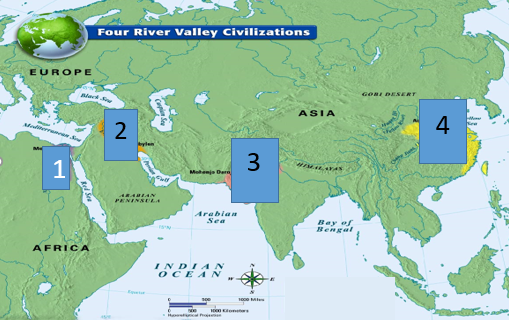 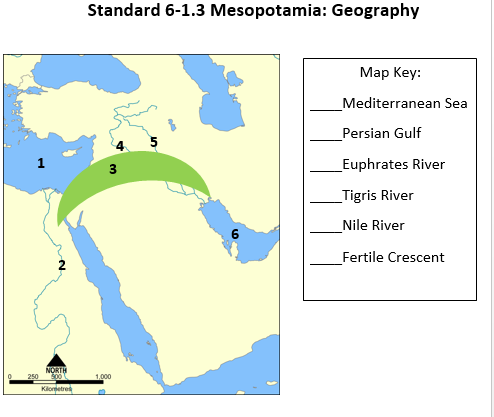 Architecture 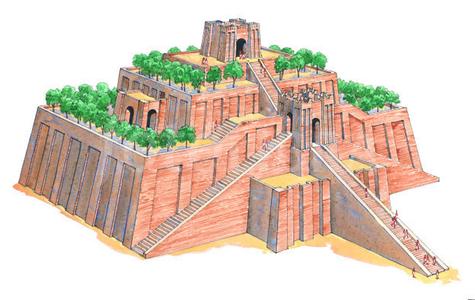 A. Mesopotamia was known for building ___________________.B. These temples were built for their _____________________C. Only _________________ could go inside. Written Language 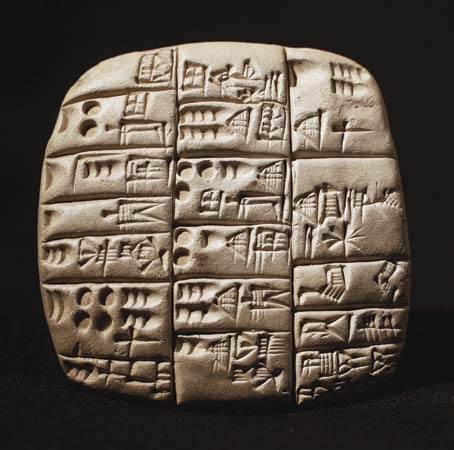 D. The people of Mesopotamia communicated by using ______________________, their written language. E. A __________________ was a professional writer. F. They developed this writing to: ____________________________________________________________________________________________________________________Government G. Mesopotamia was divided into _______________________________. 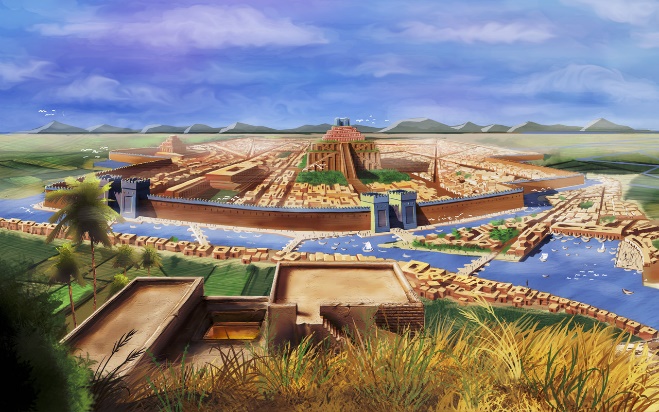 H. Each of these had their own: ______________________________________________________I. Each of these were ruled by a ________________________ or __________________________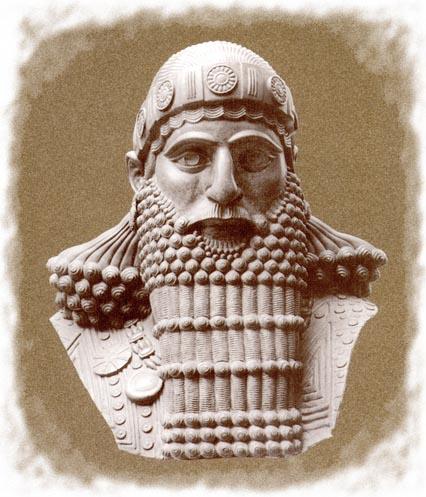 J. One of the most famous rulers was _________________________________. K. He created the first ____________________________________________. L. Give one example: ____________________________________________________________________________________________________________________________________________Social Order: Complete the social order pyramid. 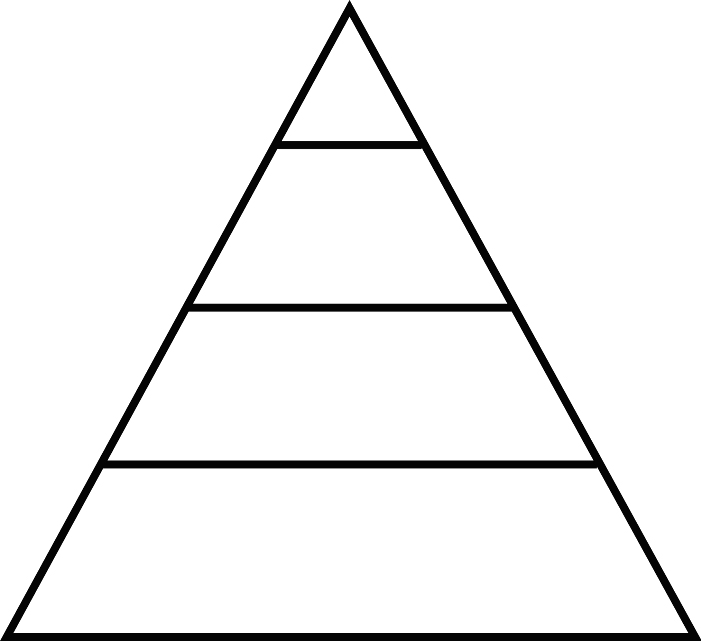 M. What does ‘social order’ mean? 					n__________________________________________________________________________________________________________________________________________________________________________________________________________________________________________________________________________________________________Trade Systems O. Mesopotamia had to trade because ________________________________________________________________. P. Examples of traded items: ___________________________	________________________	___________________Q. What were some different ways they traded goods with others? _____________________	_________________________	___________________________R. Identify the correct trade system used by the Mesopotamians: A. 					      B. 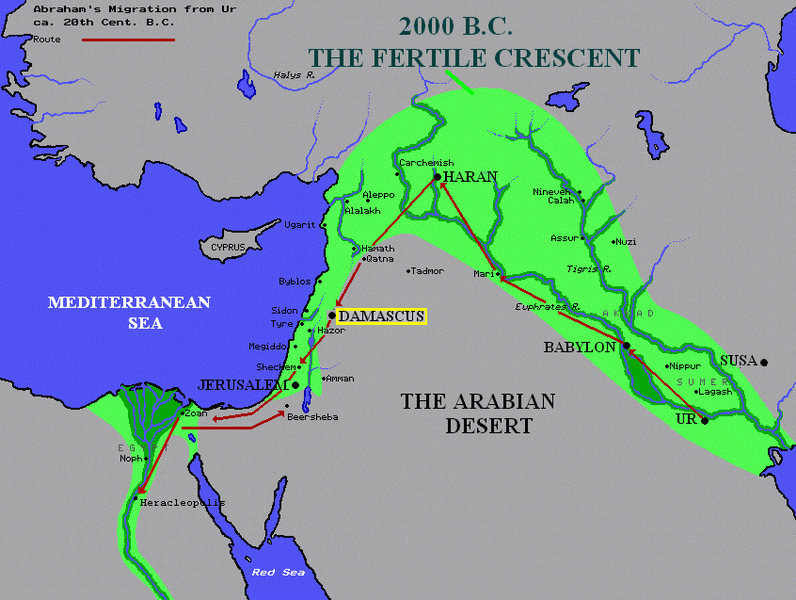 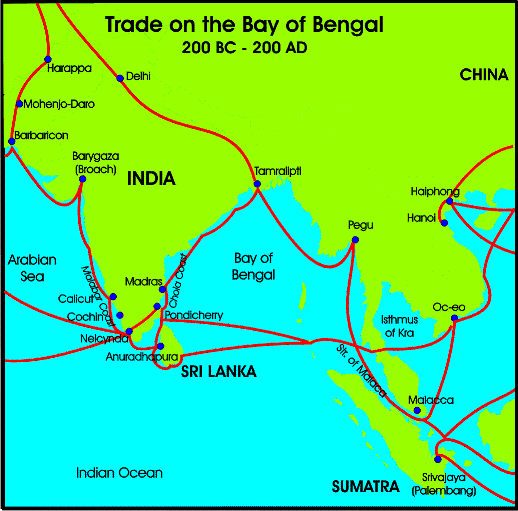 C. 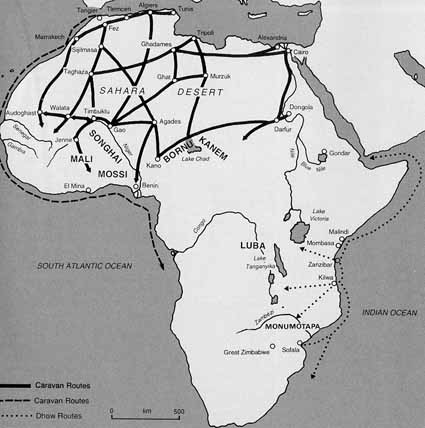 S.  How do you know? _________________________________________________________________________________________________________________________________________________________________________________T. Complete the Quizizz: 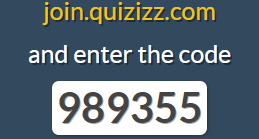 